Конспект открытой непосредственно образовательной деятельности в первой младшей группе «В гостях у Мишутки».«Познавательное развитие», «Художественно – эстетическое развитие», «Речевое развитие», «Социально – коммуникативное развитие».Цель: реализация новых форм взаимодействия в системе «воспитатель – ребенок – родитель» направленных на полноценное развитие детей по ФГОС, а так же помочь родителям и детям ощутить радость от совместной деятельности.Задачи для родителей:Познакомить родителей с новой формой НОД в связи с введением ФГОСУчить включаться в игру детей;Стимулировать и поддерживать у ребенка интерес к происходящему с помощью игровых ситуаций.Применять данную форму работы в семье.      Задачи для детей:Учить описывать игрушку (называть части, признаки, величину);Закрепить умение реагировать на обращение, отвечать на вопросы воспитателя, выполнять задания (проговаривать текст, повторять движения); Закрепить знание основных цветов: красный, синий, желтый, зеленый; Развивать речь, обогащать словарь детей.Воспитывать положительное отношение детей к лесным жителям.Оборудование: медведь, шишки, полукруги красного, желтого, синего, зеленого цвета, пластилин красного цвета, музыкальное сопровождение.Ход: Воспитатель: Ребята, каждый день к нам с вами приходят гости - различные герои сказок (колобок, волк, лисичка), различные животные (собака, кошка, зайчик и.т.д) вам нравится с ними веселиться и играть? Сегодня я вам предлагаю, самим сходить в гости. А к кому мы пойдем в гости, вы сможете угадать, если узнаете, кто нарисован на этой картинке (воспитатель показывает детям картинку с изображением мишки).Дети. Мишка! 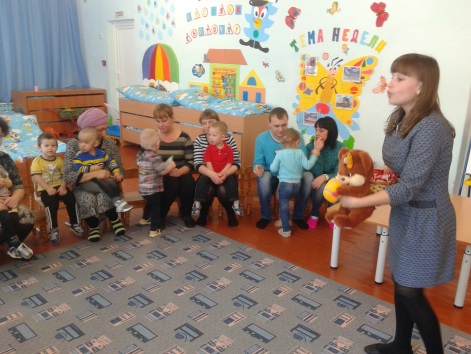 Воспитатель. Молодцы, узнали. Сегодня мы с вами отправимся в гости к Мишке. А где живет Мишка?Дети. В лесу!Воспитатель. Правильно, Мишка живет в лесу. А сейчас мы с вами вместе с мамой и папой отправимся в путь, но прежде повторим правила поведения в лесу, что в лесу нельзя делать? Дети. Кричать, кушать грязные ягоды, а так же не известные нам ягоды, мусорить и т.д.) 1.Комплексная игра: «По ровненькой дорожке».- По ровненькой дорожке, шагают наши ножки,- Вот так, вот так (марш под музыку).- По ровненькой дорожке бегут наши ножки,- Вот так, вот так (бег под музыку).- А теперь по камешкам прыг скок, прыг скок.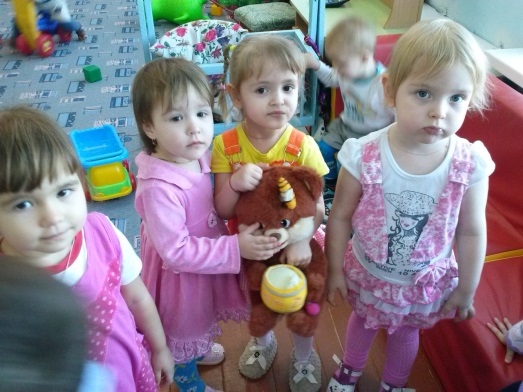 (прыжки на двух ногах).Воспитатель: Молодцы, вот мы с вами и пришли. 2. Речевая игра. «На полянке за кустом»На полянке за кустом, я увидела, чей то дом,В доме мишка живет, от ребят к себе зовет.Воспитатель: Вот мы и пришли в гости к мишке, его зовут Мишутка. Подойдите ребятки поближе, погладьте его по пушистой шерстке, потрогайте ушки, гладкий носик, мягкие лапки, животик, посмотрите, какие у него глазки. (Детки рассматриваю, трогают мишку)Какой наш мишка? (Побуждаем детей говорить вместе с нами). Наш Мишутка (какой?) (большой, пушистый, мягкий, какие у него лапки (хвостик, глазки, ушки)).Воспитатель: Молодцы ребята, а из каких частей состоит наш мишка?У него есть (носик, глазки, ушки, ножки и т.д.) а у вас есть глазки? Покажите где они? Молодцы! А скажите мне как еще мы можем назвать нашего Мишутку? (делаем подсказку - как в сказках нашего мишку зовут?). Правильно – косолапый. А почему наш мишка косолапый я сейчас вам расскажу, все очень просто, у медведей очень большие и сильные ноги  и поэтому когда он передвигается ему очень тяжело, а давайте вместе с вами и мишкой поиграем в игру «Мишка косолапый»?3. Логоритмическая игра «Мишка косолапый».Мишка косолапый, по лесу идет.Шишки собирает, песенки поетШишка соскочила, прямо мишки в лоб,Мишка рассердился и ногою топ.(дети выполняют движения в соответствии с текстом)Мишутка столько много шишек набрал в корзину, посмотрите (нечаянно рассыпаем шишки на ковер). Ой шишки все рассыпались, давайте соберем их что бы наш мишка не расстроился? (собираем шишки в корзину, объясняем детям и показываем, что шишки у нас твердые, колючие, с ними нужно обходиться аккуратно).Воспитатель. Наш мишутка очень любит, когда детки с ним танцуют, и нам с вами Мишутка предлагает потанцевать. 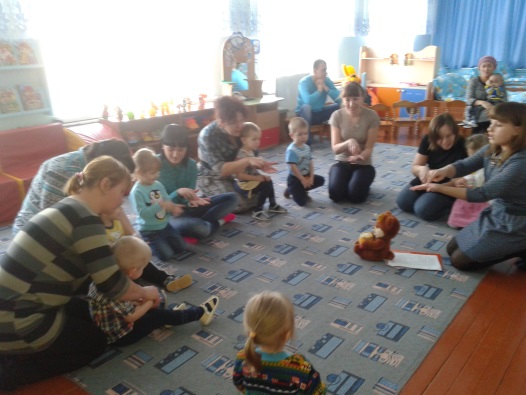 4.Танец «Мишка пляшет» (под муз. Е и С Железновы)Воспитатель: Мы с вами очень хорошо потрудились, а теперь давайте отдохнем, и наши пальчики тоже вместе с нами отдохнут.5.Пальчиковая игра «Щекоталка для Мишутки» С медвежонком мы вдвоемПогулять сейчас пойдем. (Перебираем указательным и средним пальцами по ладошке)Мы побегаем немножкоИ сердито топнем ножкой (ударяем указательным по ладошке)А потом мы в лес пойдем – ягодок там наберем.Раз, два три, четыре, пять-будет мишка щекотать! (загибаем пальчики под счет)(проиграть на обеих ладошках).Воспитатель: Ребята мишка мне хочет, что то сказать на ушко, (подставляем ухо мишутке).Воспитатель: все ясно Мишутка.Воспитатель: ребята мне сейчас Мишутка шепнул на ушко, что очень сильно проголодался, скажите, а вы знаете, что любит кушать Мишка? (ответы детей). 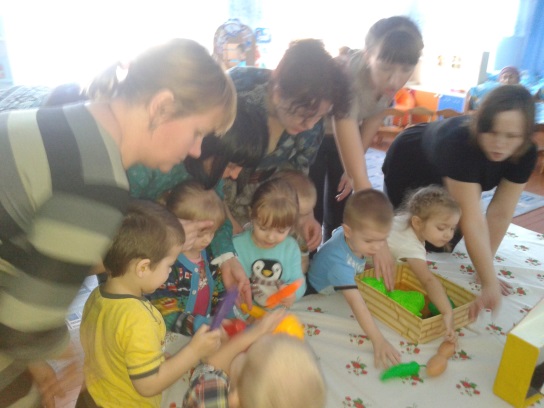 6.Дидактичесская игра «Фрукты - овощи».Воспитатель: Посмотрите, у Мишутке есть две корзины, в ней фрукты и овощи, но они перепутаны. Давайте мы вместе с вами поможем Мишутке приготовить запасы на зиму и их рассортируем? (Дети вместе с родителями рассортировывают фрукты и овощи)Вот какие овощи и фрукты  мы собрали, они вкусные, сладкие, а каким они цветом? Никита, у тебя каким цветом капуста? А у Эвелины? Молодцы ребята, наш Мишутка очень доволен. Воспитатель: Ребята вам понравилось играть с мишкой? Ой посмотрите, кажется наш Мишутка прилег спать, что же нам делать? - нужно его разбудить и поиграть с ним еще, правда ребята?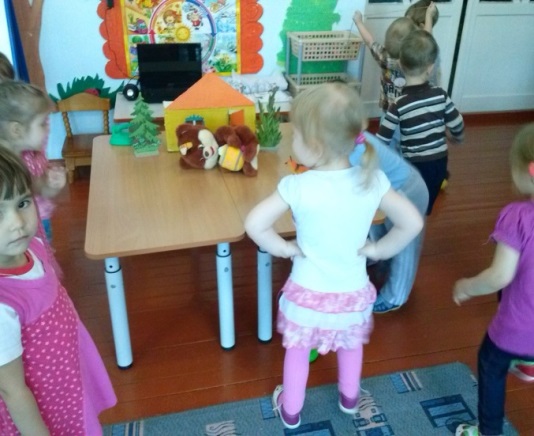 7.Подвижная игра «Мишка лежебока».- Эх ты мишка лежебока, спал ты долго и глубоко- Что бы мишку разбудить будем мы в ладоши бить.(Бьем в ладоши, но мишка наш не просыпается)- Не дадим мы мишке спать, будем ножками стучать(Топаем ножками, но мишка наш еще не просыпается) - Не чего не получается, мишка наш не просыпается,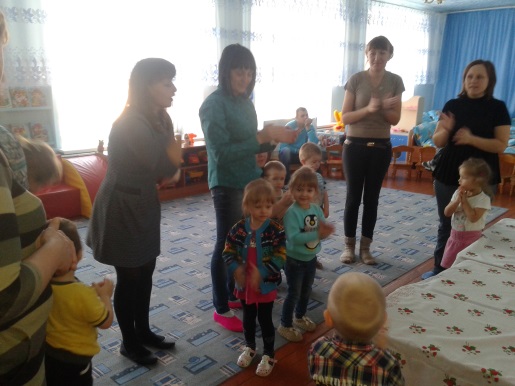 -А давайте будем топать и в ладоши дружно хлопать?!(Топаем, хлопаем, мишка просыпается и догоняет всех деток, ребята бегут в домики)Воспитатель: Какие ребята молодцы! Как весело играли с мишкой! Вам понравилось играть с мишкой? (ответы детей). Мишутке тоже очень понравилось играть с вами в игры, он очень рад, что мы пришли к нему в гости, и приготовил для вас сладкие сюрпризы (мишка угощает детей конфетами). Что нужно сказать мишке? (дети –спасибо). Воспитатель: Ребята может и мы тоже вместе с вами сделает подарок для нашего Мишутки?  Ребята – да!Воспитатель: подарим ему картину с рябиной, он повесит ее у себя в домике, и будет на нее любоваться.8. Изобразительная деятельность.Лепка «Рябиновые бусы».Воспитатель: У меня есть вот такая веточка с красивыми листочками, а ягодок на ней нет. Как вы думаете, какого цвета пластилин нам нужен для ягодок? (Красный). Правильно, красный. А какого размера ягодки у рябинки. (Маленькие). Правильно, маленькие. А сколько ягодок у рябинки? (Много). Правильно, много. Поэтому каждому из вас надо слепить по нескольку ягодок.Воспитатель показывает и поясняет способ лепки:- кусочек пластилина можно открутить, отщипнуть, оторвать, отрезать стекой (воспитатель напоминает и показывает все способы). Кусочки должны получаться небольшие и одинаковые. Готовые кусочки откладываем на поднос.-а теперь, когда кусочков достаточно много раскатываем их пальчиками, делая круговые движения.Дети лепят свои ягодки. Воспитатель напоминает последовательность действий (помогает детям по мере необходимости). 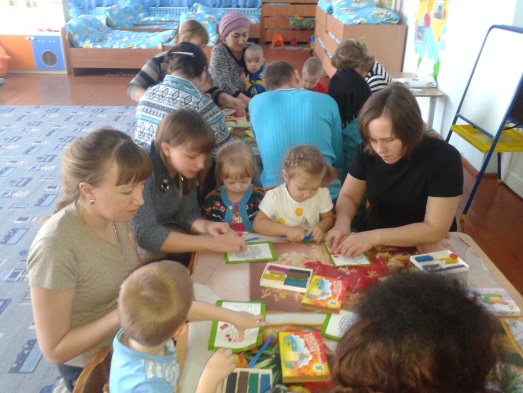 У всех получилось? А теперь приступаем к изображению кисти рябины с ягодами. Готовые ягодки  осторожно крепим к фону, легонько на них нажимая, очень осторожно - они должны быть выпуклыми. Ягодки нужно прилеплять в одном месте, кучкой.Воспитатель: какая красивая гроздь у нас получилась! Но посмотрите внимательно на ягодки. У каждой из них есть черная серединка. И мы с вами можем ее сделать. Воспитатель предлагает детям дополнить работу гречневой крупой, создавая законченный образ.  Посмотрите, какие выразительная картина у нас получилась! Молодцы ребята! Мишутка говорит всем детям “спасибо” за такую красивую картину. (дети садятся на стульчики)Воспитатель: Молодцы, ребята! ( Проводится выставка совместных работ родителей и детей)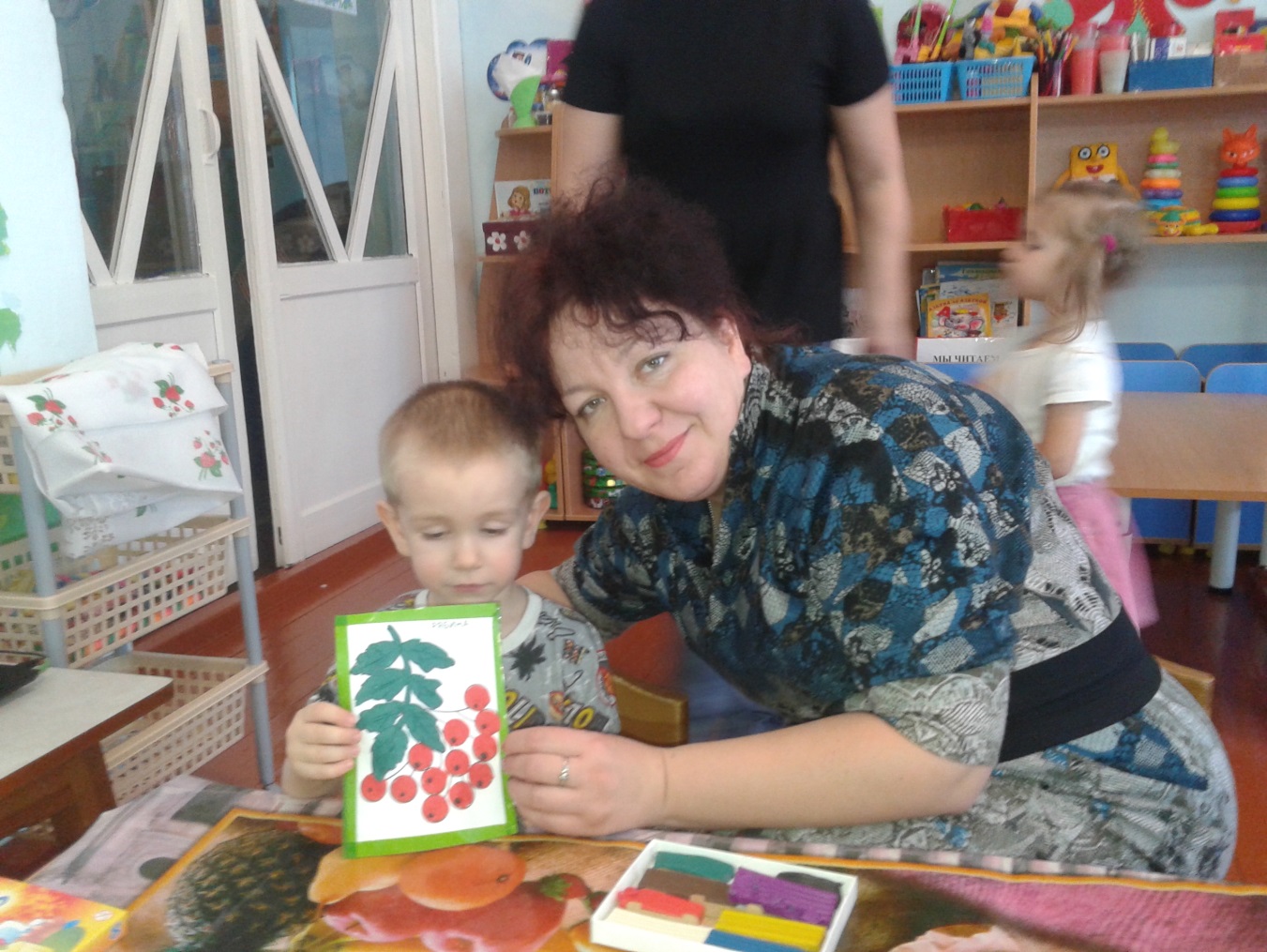 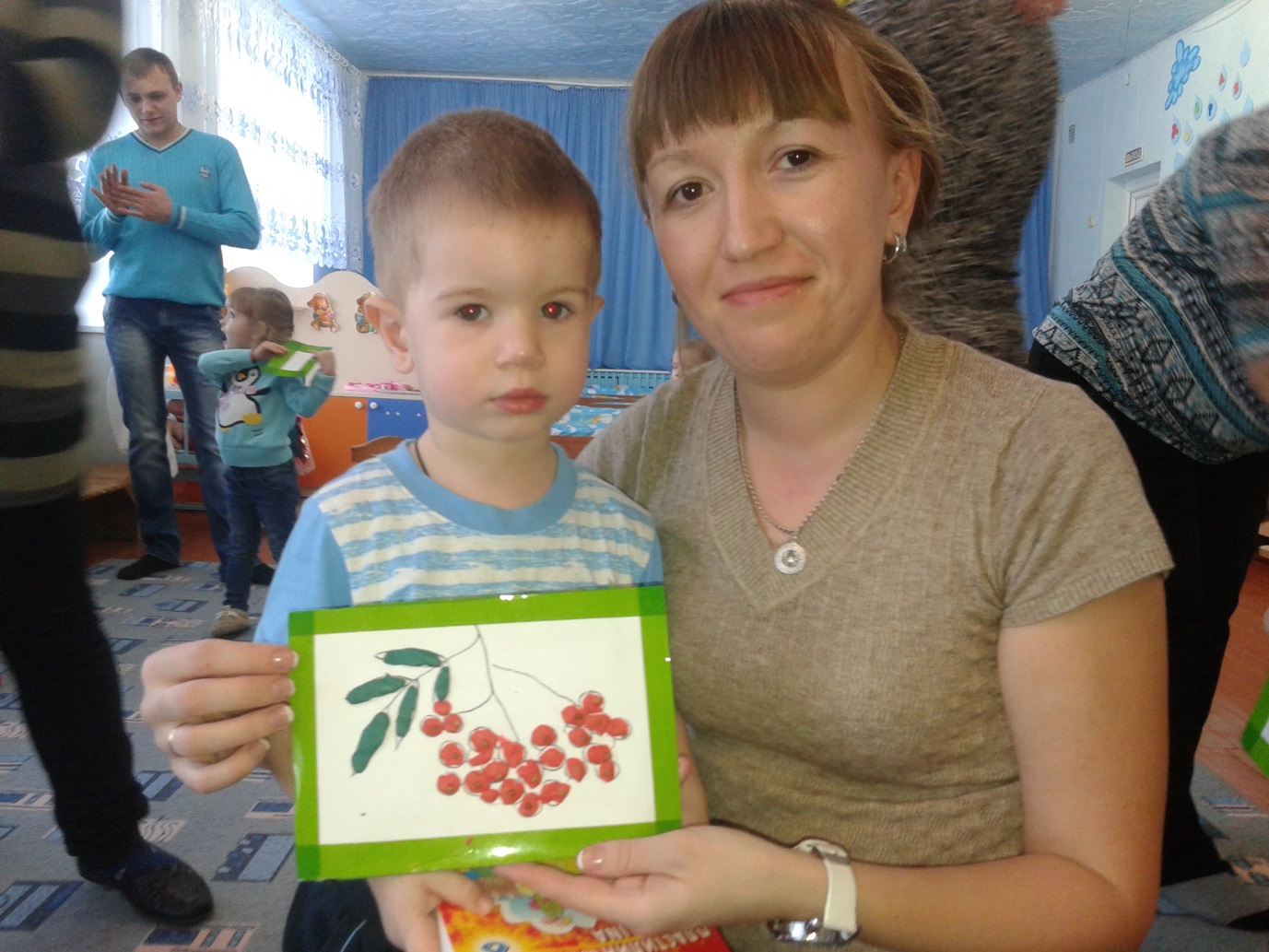 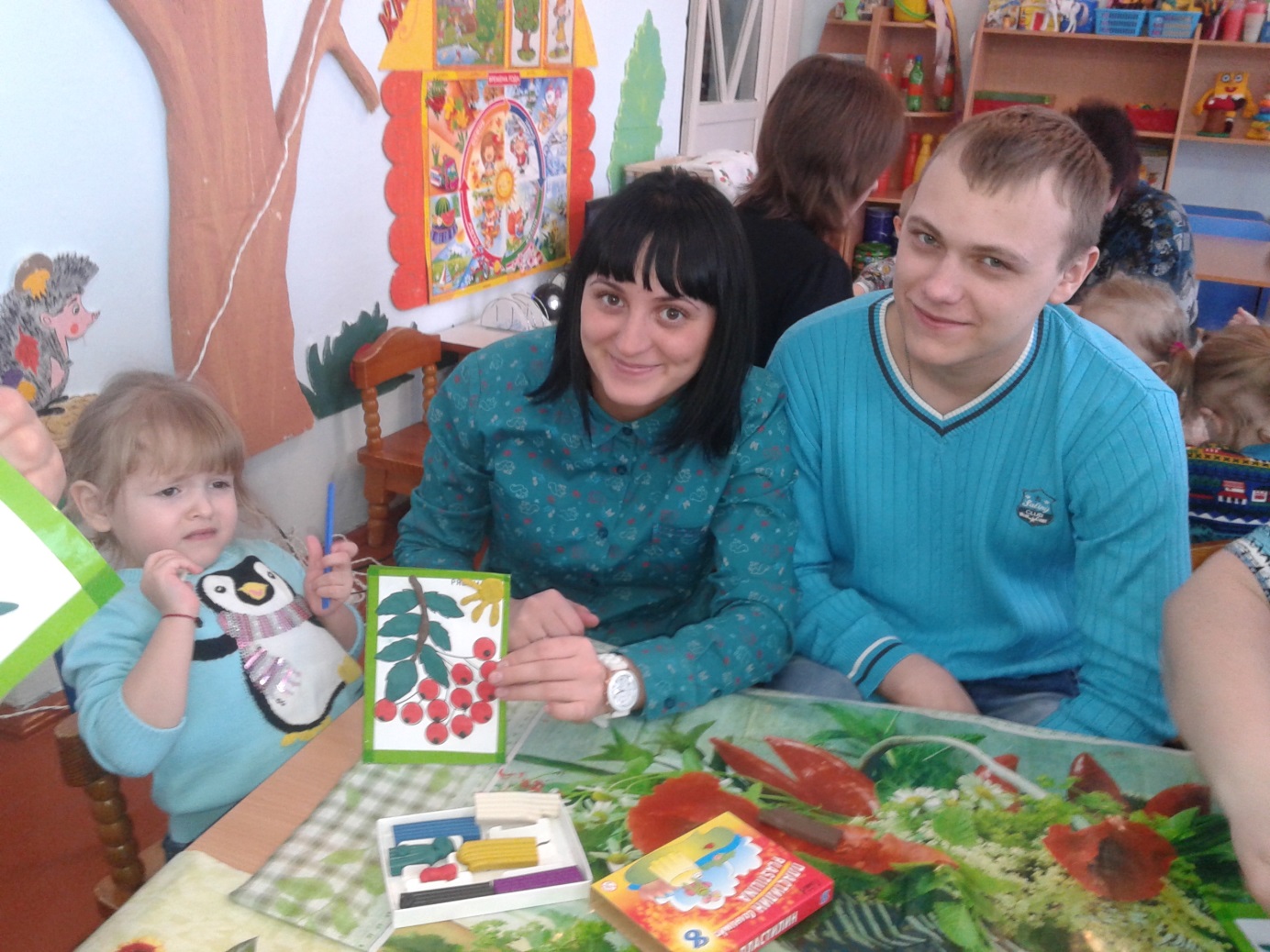 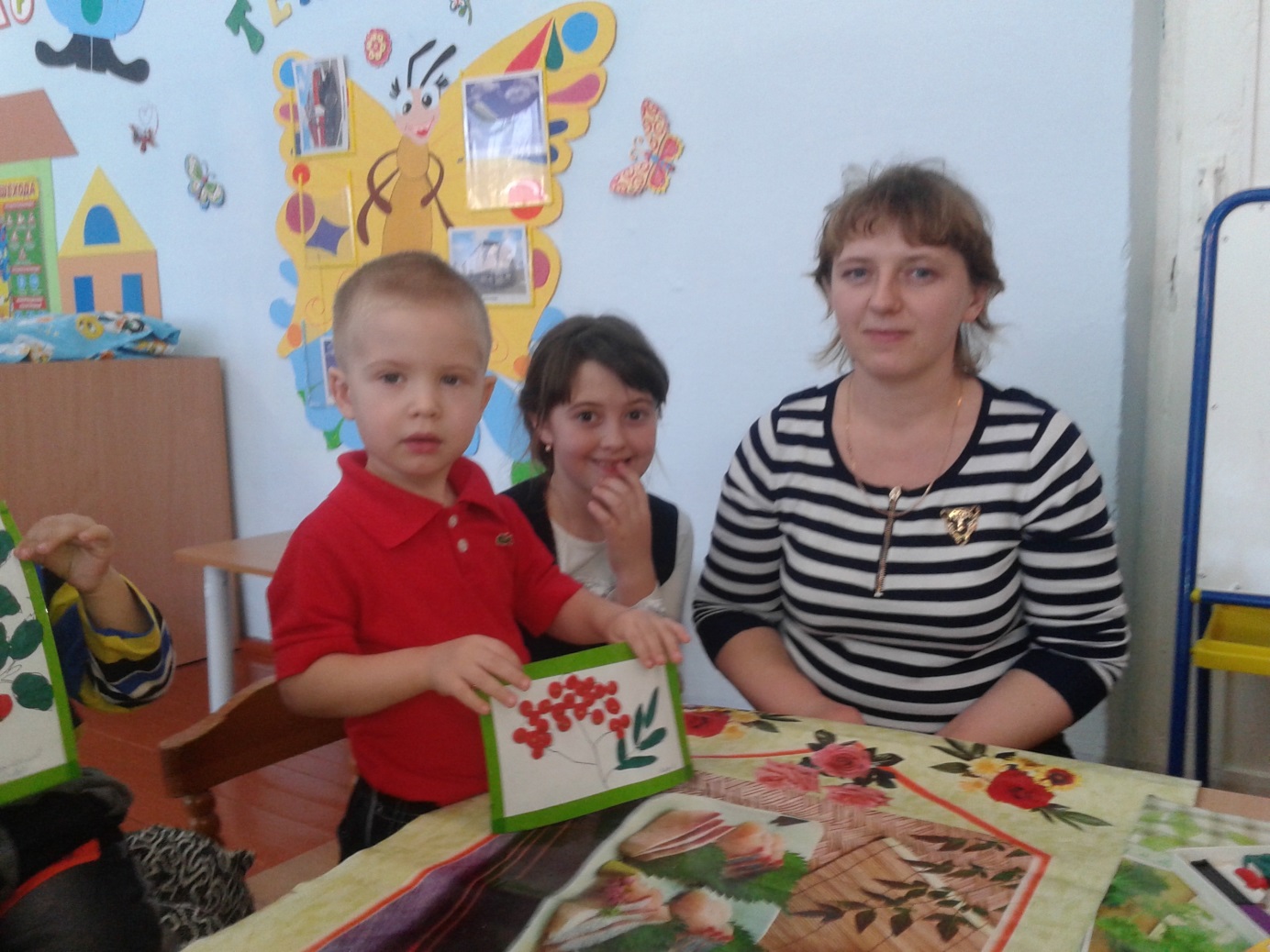 